CURRICULUM VITAE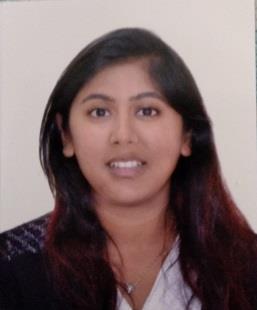 Sonal Gender Date of Birth NationalityFemale25-04-1995Indiansonal.383298@2freemail.com Positions applying: Business Analyst, Risk Analyst and IT Quality Assurance and Control AnalystCAREER OBJECTIVETo seek a challenging and responsible position in an organization, that would help me utilize my skills & knowledge to help me professionally build my career.ACADEMIC RECORDDuration: 6 MonthsDesignation: Pre Sales –InternJob Description: As a part of pre sales intern I worked on the following tasks:Understanding and analyzing client requirements and RFPCreating and filing Technical compliance sheetPreparing solution document as per customer requirementsPreparing Commercial proposalsPreparing administrative documents for tender submissionAREAS OF EXPERTISEExcellent Microsoft Office SkillsBusiness writing and PresentationProficient knowledge in technologies like- HTML, JavaScript, PHP, MySQL, Java SE, DrupalAdequate knowledge in using applications:Justinmind for prototypingBonitaSoft and ArgoUML for diagramsLeadership and Coaching skillsPlanning, organizing and analytical skillsPROJECTSOTHER INFORMATIONHobbies: Solving Sudoku, TravellingLanguage: English, Hindi and MarathiNationality: IndianVisa Status: UAE Residence Visa under father sponsorshipDegreeDegreeInstituteBoard/University%/CGPAYear ofDegreeDegreeInstituteBoard/University%/CGPAPassingPassingMBA(IT)MBA(IT)Specialization:Specialization:Specialization:Symbiosis Institute of ComputerSymbiosis International7.5/1020187.5/102018Software ProcessSoftware ProcessSoftware ProcessStudies & Research, PuneUniversity, Pune7.5/102018Software ProcessSoftware ProcessSoftware ProcessStudies & Research, PuneUniversity, PuneManagementManagementBCABCASymbiosis Institute of ComputerSymbiosis International3.027/42016BCABCAStudies & Research, PuneUniversity, Pune3.027/42016Studies & Research, PuneUniversity, PuneHSCHSCOur Own English High School, DubaiCBSE84.3%2013SSCSSCOur Own English High School, DubaiCBSE83.6%2011INTERNSHIPINTERNSHIPINTERNSHIPAlepo Technologies Pvt. Ltd.Alepo Technologies Pvt. Ltd.Alepo Technologies Pvt. Ltd.Alepo Technologies Pvt. Ltd.November 2017 –April 2018November 2017 –April 2018November 2017 –April 2018Industry: Telecom SectorIndustry: Telecom SectorIndustry: Telecom SectorIndustry: Telecom SectorProject NameZest N Zeal2017Developed a website using CMS in and worked on the project initiation phase bypreparing documents such as Business Plan, SRS, Digital Marketing (SearchEngine Optimization) etc. as a part of E-Business ProjectCourse Catalogue2017Developed a web application using Java Swings for Course catalogue of SICSRas a part of OOAD Project in Semester IIFashion Moda2016Developed a JavaScript project with HTML and CSS included as a part ofJavaScript Project in Semester 1Indian Institute of Tropical Meteorology- Pune2015Developed a mobile App for laundry Management using Android Studio as a partof BCA final year dissertation.CERTIFICATIONS/ACHIEVEMENTS/AWARDSCERTIFICATIONS/ACHIEVEMENTS/AWARDSParticipated in Enviro-Spellathon Competition - Under Emirates Research and203-04Wildlife Development Agency in Dubai and secured Good GradeParticipated in Shastra Pratibha Contest (conducted By Science India Forum,2007India)Participated in Green Olympiad (Sponsored by Ministry of Environment and2008-09Forests, Government of India)EXTRA CURRICULAR ACTIVITIESEXTRA CURRICULAR ACTIVITIESVice- President of Symbiosis International Students’ Council2014-16Committee Member at Symbiosis Students’ International Sports Meet and2014-16Symbiosis International students’ convocationParticipated in Young Entrepreneurs’ Competition (YEC) organized by SME2010-11Dubai